                              Curriculum Vitae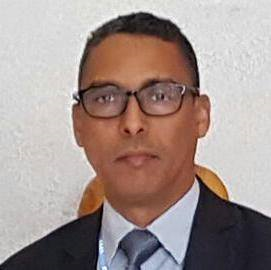 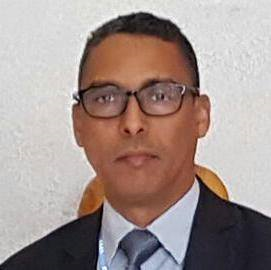 DIPLOMES OBTENUSTitulaire des diplômes suivants :Diplôme d’Etude Approfondie (DEA) en télécommunications – Ecole Nationale des Ingénieurs de Tunis ENIT- Tunis - TunisieDiplôme de maitrise en informatique et Télécommunications - Institut Supérieur Scientifique (I.S.S de Nouakchott);Maîtrise en Droit public option Relations internationales (Université de Nouakchott)Baccalauréat sciences naturelles bilingues, lycée Emel de NouakchottDIPLOMES PREPARES ACTUELLMENTDoctorant en télécommunications à l’Ecole Supérieure Polytechnique (ESP) de Dakar avec comme sujet de thèse : « Gestion du Spectre et problématique des fréquences allouées sur l’étendue du territoire de la République Islamique de Mauritanie »Inscrit en Master en Relation Internationales à la faculté des sciences juridiques et économique de l’Université Cheikh Anta Diop à DakarLAUREAT -    Major au concours d’entrée à l’I.S.S ;    Major de promotion au diplôme de Maitrise en informatique et Télécommunications -     Major au DEUG en droit ;-     Major au diplôme de maîtrise en droit public option Relations InternationalesDECORATIONDécoré au nom du Président de la République par le Ministre de l’Emploi de la Formation Professionnelle au grade de CHEVALIER DE L’ORDRE DU MERITE NATIONAL au cours des festivités marquant la célébration du 55ième anniversaire de l’Indépendance Nationale (2015)CURSUS PROFESSIONNEL :Assure l’Intérim du Secrétaire Général du Ministère de la Transition numérique, de l’Innovation et de la Modernisation de l’AdministrationChargé de mission au Ministère de la Transition Numérique, de l’Innovation et de la Modernisation de l’Administration,Assure l’Intérim du Secrétaire général du Ministère de l’Emploi, de la Formation Professionnelle et des TICConseiller chargé des TIC et du secteur postal de 2008 à 2021Conseiller chargé de la communication de 2008 à 2021Coordinateur du projet de connectivité nationale (WARCIP-Mauritanie) de 2014-2018Coordinateur du passage au numérique depuis 2013 à nos joursCoordinateur national des programmes de l’Union Postale Universelle (UPU) (PIDEP) en Mauritanie depuis 2016Président du Conseil d’Administration de l’Ecole Supérieure Multinationale de Télécommunication (ESMT) de Dakar pour la période 2015-2016Président du Conseil de Gestion de l’Antenne ESMT-Mauritanie de 2015 à 2015 à 2018Directeur Technique du Projet carte Nationale d’identité à la Direction générale de la Sûreté Nationale de 2001 à 2008Responsable adjoint de la production et responsable du service assurance qualité et méthodes au projet Carte Nationale d’identité de 2000 à 2001Point focal de plusieurs institutions internationales : Union Internationale des Télécommunications (UIT), Union Postale Universelle (UPU), Union Africaine de Télécommunications (UAT) ; Organisation Internationale des Communications par Satellites (ITSO) ; Comité Permanent de la Coopération Economique et Commerciale de l’Organisation de la Coopération Islamique (COMCEC), Ecole Multinationale supérieure des Postes (EMSP) d’AbidjanUnion du Maghreb arabe (UMA)Zone franche de NouadhibouMembre de plusieurs conseils d’administrations : ArabsatOrganisation arabe des TIC (AICTO), Organisation Africaine des Communications par Satellites (RASCOM), Ecole supérieurs Multinationale de Télécommunication de (ESMT) de Dakar, Mauritel, MauripostTélédiffusion de Mauritanie (TDM, Fondation des Ancienne villes Président de plusieurs commissions, comités, groupes de travail sur des thématiques diverses dont à titre d’exemple : Commission chargée de la célébration annuelle de la journée mondiale des télécommunications et de la société de l’Information de l’UIT,  Groupe chargé de la mise en place de la Banque Postale, Comité National Electrotechnique ; Commission chargée d’étudier les problèmes posés au niveau du secteur des nouvelles technologies et de proposer des solutions concertées ; Commission chargée de la préparation du Forum Financier pour la région arabe en 2017, Comité Technique Sectoriel chargé de la Modernisation de l’Administration et des TIC dans le cadre du CSLP III ; Commission chargée de la préparation du projet de mise en place d’une technopole à Nouakchott ; Commission chargée de la préparation et de la mise en place d’un point d’échange Internet (IXP) en Mauritanie ; Comité permanent chargé de préparer les orientations et les priorités de l’accès universel aux services de communications électroniques et la désignation de l’opérateur de service universel, Comité technique nationale chargé de préparer les positions de la Mauritanie par rapport aux différentes questions liées aux fréquences radioélectriques pour la Conférence Mondiale de Radiocommunications de 2015 (CMR-15)Comité de coordination de la candidature de la Mauritanie au poste de Vice SG de l’UIT lors des PP-14Groupe de travail chargé d’amender les textes fondamentaux de l’UIT (constitution, convention, Plans stratégique) lors de la PP-14Commission de suivi de l’exécution du projet de de1000 km de fibre optique de MauritelMembre de plusieurs de commissions, comités, groupes de travail sur des thématiques diverses dont à titre d’exemple : Groupe de préparation du Programme d’Investissement Public (PIP2022-2024Commission arabe des TIC et bureau exécutif du Conseil des Ministres arabe des TICGroupe chargé de l’élaboration de la stratégie arabe des TICComité du conseil de l’UAT chargé de la révision du Règlement des Télécommunications internationale (RTI) de 2012 et la préparation du projet de cadre politique pour les services et réseaux internationaux de télécommunications/TIC en AfriqueGroupe de l’UAT chargé d’élaborer un projet de recommandations pour la gestion du spectreComité Technique du Port Multifonction ; Expert au sein du Groupe chargé par l’UAT d’élaborer la stratégie continentale sur la pandémie COVID-19 et d’assurer la coordination des efforts pour exploiter le potentiel des technologies émergentes telles que l’internet des choses (IOT) et la 5G pour améliorer la vie des populations africainesGroupe Technique TIC (GTI) institué au niveau du Comité Permanent de la Coopération Economique et Commerciale de l’Organisation de Coopération Islamique (COMEC)13ième Groupe Africain pour l’IMT-2020 institué par l’UAT et chargé du processus d’évaluation conduisant à la normalisation des technologies d’Interface radio IMT-2020 (5G) et l’élaboration des recommandations et rapports de l’UIT-RGroupe spatial arabe chargé de la coopération arabe dans le domaine spatial et du suivi lancement de la sonde spatiale des Emirats Arabes Unis en destination de la planète MarsComité chargé de donner un avis sur les conventions relatives au domaine juridique et réglementaire du secteur des TIC et sur les textes législatifs et réglementaire de la société mauritanienne de l’informationCellule chargée de la conception, la mise en œuvre et la supervision du schéma directeur informatique du Ministère de l’Enseignement Supérieur, de la Recherche Scientifique et des TICComité de pilotage de la candidature de la Mauritanie au Conseil de l’UIT pour la PP-18Commission chargée de piloter toutes les questions de communication portant sur les différents secteurs du département de l’Emploi, de la Formation Professionnelle et des TICCommission chargée de l’assistance à la préparation du31ième sommet de l’Union Africaine à Nouakchott en 2018Expert dans le comité chargé de la valorisation des fibres excédentaire du réseau CGFO de la SOGEM (l’OMVS)Comité Technique Télécoms/TIC du G5 Sahel ; Comité de pilotage chargé de la préparation de la 3ième édition National de l’Emploi sous le thème « Les Nouvelles technologies vecteur de l’Auto-Emploi » ; Groupe maghrébin chargé de la préparation de l version finale du projet de convention maghrébine dans le domaine de l’Interopérabilité dans le secteur des TICCommission chargée de la réalisation d’un projet de conception et de déploiement d’un réseau de communication et de localisation le long du littoral mauritanien pour sécuriser les pêcheurs mauritaniensCommissaire du Gouvernement pour assister le Ministre des Affaires Economiques et du Développent et le Ministre de l’Emploi, de la Formation Professionnelle t des TIC auprès de l’Assemblée Nationale et du Sénat pour suivre les débats sur le projet de loi autorisant la ratification du contrat de financement signé le 27 octobre 2013 à Nouakchott avec la Banque Européenne d’investissement (BEI), destiné au financement de l’atterrissement du câble sous-marin ACE à NouakchottCommission chargée de valider les documents juridiques et techniques issus de l’assistance technique effectuée par le Groupe CADMOS&CIE au projet WARCIP-Mauritanie portant sur la détermination de l’option de PPPNégociation du projet WARCIP-Mauritanie avec la BEINégociation du projet Warcip-Mauritanie avec la Banque MondialeGroupe chargé de mise en place du projet de société de télédiffusion (TDM) en MauritanieGroupe sur les TIC au service de l’AgricultureCommission chargée du suivi et de la validation des livrables du marché d’acquisition des licences Microsoft et servicesCommission chargée de la finalisation des textes juridiques du secteur des TICCommission technique chargé de préparation de Conférence Mondiale de Radiocommunication (CMR-12) Commission ad hoc de l’assistance des structures chargées de la fiabilisation et la sécurisation des documents nationaux d’identificationGroupe arabe de préparation du Sommet de Connectivité du monde arabeCommission chargée de la préparation de la Haute Commission de Coopération mauritano-libyenne en 2009Comité chargé de la mise en œuvre de la politique d’accès universel aux services publics e baseCommission chargée de la réflexion sur le secteur des TIC en 2009Commission régionale arabe chargé de la traduction en arabe de terminologie technique des TICComité technique chargé de sécurisation des dossiers individuelsGroupe pilote sur la contribution de solidarité en faveur du développement Comité interministériel chargé des passeports sécurisésParticipation à des dizaines d’Ateliers séminaires/Conférences/colloques/symposiums/ Forums/ sessions de Conseils d’administration dans plus de 39 pays dont particulièrement dans le domaine des télécoms et secteur postal :Expo Dubai 2020Conférence sur la cybersécurité et la réunion arabe pour la coopération spatiale octobre 2021, DubaiTrente -neuvième session (extraordinaire) des parties de l’ISTO AP-39 (virtuelle)Congrès de 2021 à Abidjan, adjoint chef de délationRéunion continentale sur l’harmonisation des politiques régimentaires des TIC (en ligne)Travaux du 17ième congrès des Ministres arabes de l’Enseignement Supérieur, Caire du 23 au 25 décembre 2019Atelier régional sur le renforcement des capacités pour leadership en santé numérique, 25 novembre au 4 décembre 2019 à Cotonou, BeninConférence mondiale de radiocommunication (CMR-19) du 28 octobre au 22 novembre 2019 Charm-Cheikh, EgypteCongrès extraordinaire de l’UPU du 23 au 26 septembre 2019 à Genève (chef de délégation)Semaine régionale de l’UIT sur les technologies émergentes pour le développement durable et la transformation numérique dans la région arabe, 26 au 29 aout 2019, DubaïRéunion du Groupe arabe chargé de la préparation de la PP-18 24-26 septembre 2018, Riyad Arabie saouditeConférence des plénipotentiaires de l’UAT du 13 au 17 aout 2018, Nairobi, KenyaForum 2018 du sommet mondial de la société de l’Information, du 19 au 23 mars 2018, Genève Programme Ministériel 2018 du Congrès Mondiale de la Téléphonie Mobile (GSMA) du 26 au 28 février 2018, Barcelone, EspagnePremier congrès de l’Organisation de coopération Islamique dans le domaine des sciences et technologies, 10 et 11 septembre 2017, Astana, KazakhstanConférence sur la gouvernance Electronique, du 29 au 31 mars 2017, Tallin, EstonieProgramme Ministériel 2017 du Congrès Mondiale de la Téléphonie Mobile (GSMA) du 27 février au 01 mars 2017, Barcelone, EspagneAssemblée mondiale de normalisation des télécommunications de l’UIT (AMNT), du 25 octobre au 03 novembre 2016, Hammamat, TunisieCongrès de l’UPU, du 20 septembre au 7 octobre 2016 à Istanbul, TurquieConférence Mondiale de développement des Télécommunications (CMDT-17) du 9 au 20 octobre 2017, Buenos Aires, ArgentineConférence des plénipotentiaire (PP-18) de l’UIT du 29 octobre au 16 novembre 2018, DubaïAtelier sur les points d’échange Internet (IXP) dans le monde arabe, 5 et 6 avril 2016, Tunis, TunisieForum Economique Régional e pour le développement des TIC dans la zone arabe, 28-30 mars 2016, Rabat, MarocSéminaire sur la réforme, la régulation postale et les études de marchés, 2016 en TunisieSéance inaugurale de la 7ième édition du Forum Postal AfricainConférence mondiale des Radiocommunications (CMR-15), 2 au 27 novembre 2015, GenèveITU World Telecom 12 au 15 octobre 2015, Budapest, HongrieAtelier régional sur le rôle des ressources humaines dans la migration vers la télévision numérique Terrestre (TNT) et le développement de l’économie numérique, 14 au 18 septembre 2015 côté d’Ivoire5ième session du séminaire sur le développement de la télévision numérique en Afrique, Beijing, 8-12 juin 20153ième réunion du Réseau Arabe des Technopôle (ARCNET), 7 au 9 avril 2015, Caire, EgypteSommet ITU Telecom Word 2014, 70 au 10 décembre 2014, Doha, QatarConférence plénipotentiaire de l’UIT 2014 (PP-14), 20 octobre au 7 novembre 2014, Busan, Corée du SudSMSI +10, 10 au 13 juin 2014, GenèveGlobal Symposium des Régulateurs GSR 2014, 3 au 5 juin 2014, Manama, BahreïnSommet sur spectre et passage au numérique, 25 au 30 mai 2014 ; Nairobi, KenyaConférence mondiale d développement des télécommunications (CMDT-14à, 29 mars au 10 avril 2014, DubaïConférence Internationale de Transition vers la Télévision Numérique Terrestre (TNT) ; 7 et 8 novembre 2013, Paris, France3ième et dernier atelier de coordination sur le plan des fréquences GE06 ; 17 au 19 juillet Nairobi, KenyaGSMA 2013, du 25 au 27 février 2013, Barcelone, EspagneAtelier sur la propriété intellectuelle et transfert de technologies, du 29 au 30 janvier 2013, Alger, AlgérieParticipation à la cérémonie de la signature de contrat du consortium du câble sous-marin ACE, 2010 à ParisInauguration du cale sous-marin ACE décembre 2012 à Banjul, GambieForum Wordl Telecom 2012, 14 au 18 octobre 2013, DubaïAtelier de développement du Haut débit : défis et opportunités ; 17 au 21 septembre 2012 ; Hammamet, TunisieForum sur la régulation des télécommunications et le partenariat en Afrique (FTRA) 2012à, 20 au 22 juin 2012, Libreville, GabonSommet sur la connectivité, mars 2012, Doha, QatarAtelier régional sur la gestion des fréquences dans le monde arabe, 5 au 7 décembre 2011, Amman, JordanieITU Wordl Telecom 2011, du 22 au 27 octobre 2011, GenèveCongrès africain des Ministres des TIC, 02 au 04 novembre 2010, Oran, Algérie3ième session ordinaire de la Conférence des Plénipotentiaires de l’UAT, 22 au 25 septembre 2010, Brazzaville, Congo démocratiqueAtelier de validation du projet de Surveillance Mondiale de l’Environnement et de la Sécurité des TIC(GMES) de l’Union Africaine, 30au 31 aout 2010, Addis Abeba, EthiopieAtelier « harmonisation du cadre légal pour la cyber-sécurité », 26 au 30 juillet 2010, Rabat, MarocCérémonie de signature du contrat avec le consortium du Câble ACE, 22 au 27 avril 2010, Paris, France4ième session ordinaires de la Conférence des Ministres africains de la science et la technologie (AMCOST IV), 7 au 10 mars 2010, Caire, EgypteForum arabe sur la « sécurité des transactions électroniques – L’Infrastructure à clé publique (ICP), 25 au 27 janvier 2010, Tunis, Tunisie Travaux du comité de pilotage du groupe « Infrastructure et qualité au Magreb », 27 au 28 octobre 2019, Oran, AlgérieITU Word Telecom 2009, 5 au 9 octobre 2009, GenèveConférence sur l’Identité du 11 au 15 mai 2009, Stockholm, Suède16ième congrès mondiale des technologies de l’Information et de la communication, 18 au 22 mai 2008, Kuala Lumpur MalaisieCongrès Ministériel euro-méditerranéen de la société de l’Information, du 26 au 27 février 2008, Caire, EgypteFORMATIONS ET PERFECTIONNEMENT :Formation sur le management des projets, les meilleurs pratiquesFormation sur le leadership, le management des équipements, techniques de prises de décisions et conduite de changementFormation sur les Finances pour cadres dirigeantsFormation sur la Gestion des risques d’exécution des projetsFormation sur les procédures nationales et celles de la Banque Mondiale et de la BEI portant sur la passation de marchésFormation sur la gestion des télécommunications dans le nouvel environnementFormation sur la réforme, la régulation postale et les études de marchéFormation sur les méthodes économiques et le marché basés sur la gestion du spectre des fréquences radioFormation sur la 5G-la voie vers la future GénérationCOMPRETENCES PLURIDISCIPLINAIRES :Gestion de projetsLeadership et conduite de changementPilotage et administration des systèmes et équipes de production de masseOptimisation des processusConception et mise en place des manuels de procédures et plans de qualitésConception et réalisation d'études technique de projetPréparation de cahier de charges et dossier d’appel d’offreAudit de système d’InformationGestion et encadrement des équipes multidisciplinairesCompétente en technique de suivi-évaluationExpérimenté en politique des télécommunications et en gestion réglementaireExpérimenté dans l’élaboration de normes Expérimenté dans les initiatives de mobilisation des fonds pour financement de projet (WARCIP, Câble ACE, Câble Ellalink, Datacenter…)Expérimenté dans les négociations et la préparation des accords de financement (Banque mondiale, BEI) Animé de l’esprit d’initiative et de dynamismeDispose d’un sens aigu de la gouvernance, d’intégrité, de transparence et de responsabilitéExpérimenté dans l’organisation administrative, rédaction de lettres, rapports et archivage des correspondances administrativesBonne expérience dans les procédures de marchés publics (directives de la banque mondiale et de la BEI et code nationale de passation de marchés)Expérimenté dans le domaine de la formationEcrivain PRINCIPALES ACTIVITÉS DE PRODUCTION INTELLECTUELLEPilotage et/ou participation à des dizaines d’études techniques, juridiques et sur le PPP dont à titre d’exemple :Sécurisation des documents de l’Identité nationaleMise en place du projet de Carte Nationale d’Identité (PCNI) biométrique en MauritaniePréparation du cahier de charge du système de production du registre national de population des titres sécurisés biométrique et électronique en MauritanieMise en place de la connectivité internationale (Câble ACE) et nationale (projet WARCIP-Mauritanie) et la mise en œuvre du montage du juridique du PPP par la création de l’International Mauritania Telecom Création de la Société de Développement des Infrastructure Numériques (SDIN) dans le cadre du projet WARCIP-MauritaniePréparation de la convention d’affermage entre la SDIN et l’IMTPréparation de la convention de transfert des actifs entre l’Etat Mauritanien et la SDINCréation de l’International Mauritania Telecom (IMT) GIE qui gère la station d’atterrissement du câble ACECadre juridique de la société mauritanienne de l’Information (lois de la société mauritanienne de l’Information et leurs décrets d’application)Cadre juridique et réglementaire des télécommunications : loi 1999 et la loi sur les communications électroniques de 2013Participation à la révision en cours de la loi sur les communications électronique Stratégie nationale de modernisation de l’administration et des TIC 2012-2016Stratégie nationale de passage au NumériqueStratégie nationale de promotion du Haut débitPlan Intégral de Réforme du Secteur Postal (PIDEP) supervisé par l’UPUProcessus de renouvellement des licences 2G et 3G des opérateursAttribution des licences 4G aux opérateursRéforme des Textes fondamentaux de l’Cole Supérieure Multinationale des Télécommunications (ESMT-Dakar) : Accord intergouvernemental, Accord de siège, Statut du personnel, Règlement intérieur du Conseil des Ministres, règlement intérieur du Conseil d’Administration)Pilotage du processus de délocalisation à Nouakchott d’une antenne de l’ESMT-DakarPilotage du processus de couverture par les services de communications électroniques par l’opérateur Chniguitel de la zone nord Zouerat-Bir Mogrein-Ain Bintily avec définition des spécification techniques, négociation de la contrepartie et réception techniquePilotage du processus de renouvellement des licences 2G et 3G des opérateurs avec participation à la révision des cahiers de charges, négociation se contreparties financières et préparation des arrêtés de renouvellement des licencesLa Mise en œuvre du Port MultifonctionAgenda National du numérique 2022-2025Préparation de la mise en place de l’Agence du Numérique de l’Etat en coursPRINCIPALES ACTIVITÉS ASSOCIATIVES :Président du Groupe des cadres sortant de la Tunisie 2020-2022Président de l’Association des étudiants et stagiaires mauritaniens en Tunisie 1994-1995Délégué général des étudiant à l’ISS 1990-1992LANGUES :Arabe : ExcellentFrançais : ExcellentAnglais : Bien